                         HOSPICJUM  SOSNOWIECKIE  IM. ŚW. TOMASZA AP. 41-218 Sosnowiec, ul. H. Dobrzańskiego 131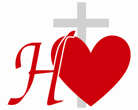 tel. 32 832 94 01 , 32 293 23 13www.hospicjumsosnowiec.plOrganizacja Pożytku Publicznego KRS 0000056797 nr konta : Alior Bank/Sosnowiec  30 2490 0005 0000 4530 2242 6524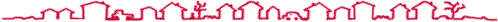 D  O  M  O  W  A     I     S  T  A  C  J  O  N  A  R  N  A    O  P  I  E  K  A       H  O  S  P  I  C  Y  J  N AZałącznik Nr 1 do Zapytania ofertowego	04/2020/EFS/9.2.5		Wzór Formularza OfertowegoOFERTAOferuję realizację przedmiotu zamówienia, tj. transportu osób starszych  z miejsca zamieszkania do Dziennego Ośrodka Opieki oraz z placówki do miejsc zamieszkania, zgodnie z wymogami zamówienia na poniższych warunkach cenowych:Realizacja przedmiotu zamówienia od momentu podpisania umowy do 31.12.2021r. Przedmiot zamówienia będą wykonywać następujący pracownicy:Ponadto oświadczam/y, że:Posiadam niezbędną uprawnienia i doświadczenie zawodowe do wykonania zamówienia;Zapoznałem/łam się z treścią zapytania i nie wnoszę żadnych zastrzeżeń oraz  uzyskałem/łam konieczne informacje i wyjaśnienia do przygotowania oferty.Oświadczam/y, że:w cenie naszej oferty zostały uwzględnione wszystkie koszty wykonania zamówienia;zapoznaliśmy się z treścią Zapytania Ofertowego oraz wzorem umowy i nie wnosimy do nich zastrzeżeń oraz przyjmujemy warunki w nich zawarte,gwarantujemy wykonanie całości niniejszego zamówienia zgodnie z treścią Zapytania Ofertowego, w przypadku uznania naszej oferty za najkorzystniejszą zobowiązujemy się zawrzeć umowę w miejscu i terminie wskazanym przez Zamawiającego;akceptujemy warunki płatności określone przez Zamawiającego we wzorze umowy,zamówienie zrealizujemy sami /przy udziale podwykonawców*( podwykonawca / zakres powierzonych usług )( podwykonawca / zakres powierzonych usług )( podwykonawca / zakres powierzonych usług )*- niepotrzebne skreślić	 składamy niniejszą ofertę we własnym imieniu / jako Oferenci wspólnie ubiegający się        o udzielenie zamówienia*;*- niepotrzebne skreślić oferta została złożona na [.................]  ponumerowanych stronach.Integralną część oferty stanowią następujące dokumenty:1) .........................................................................................................................................................2) .........................................................................................................................................................3) .........................................................................................................................................................POUCZENIE:Świadom odpowiedzialności karnej oświadczam, że załączone do oferty dokumenty opisują stan prawny i faktyczny, aktualny na dzień złożenia oferty (art. 297 k.k.)........................, dn. _ _ . _ _ . _ _ _ _ 	   	   .....................................................................Pieczęć i podpisy osób uprawnionych do składania oświadczeń woli w imieniu oferentaNazwa oferenta: ………………………………………………………………………………………………………………..Nazwa oferenta: ………………………………………………………………………………………………………………..Adres oferenta:Kod, miejscowość, województwo ……………………………………………………………………………………………Ulica, nr domu, nr lokalu  ……………………………………………………………………………………………………. Adres oferenta:Kod, miejscowość, województwo ……………………………………………………………………………………………Ulica, nr domu, nr lokalu  ……………………………………………………………………………………………………. NIP:REGON:    Nr telefonu :e-mail:CENA (wartość przedmiotu zamówienia):NETTO: .................... zł za przewóz osób tam i z powrotem jednego dniasłownie zł: .........................................................................................................................stawka VAT: .................(%)BRUTTO: …...................   zł za przewóz osób tam i z powrotem jednego dniasłownie zł: ….....................................................................................................................Kierowcy będą pełnić funkcję opiekunów osób przewożonych w zakresie opisanym w Zapytaniu Ofertowym                TAK            /        NIE ( należy zaznaczyć jedną z opcji według decyzji Oferenta )Imię i NazwiskoUprawnienia kierowcyDoświadczenie zawodowe 